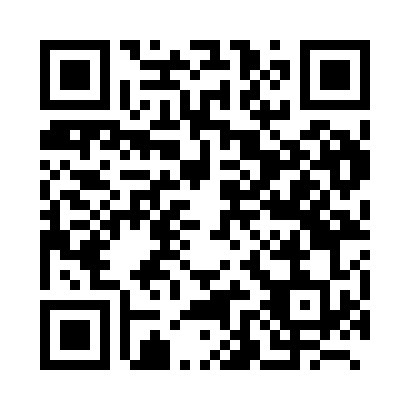 Prayer times for Charnoy, BelgiumWed 1 May 2024 - Fri 31 May 2024High Latitude Method: Angle Based RulePrayer Calculation Method: Muslim World LeagueAsar Calculation Method: ShafiPrayer times provided by https://www.salahtimes.comDateDayFajrSunriseDhuhrAsrMaghribIsha1Wed3:556:171:395:419:0211:142Thu3:516:151:395:429:0411:173Fri3:486:131:395:429:0511:204Sat3:456:111:395:439:0711:235Sun3:426:101:395:439:0911:266Mon3:386:081:395:449:1011:297Tue3:356:061:395:459:1211:328Wed3:316:051:385:459:1311:359Thu3:286:031:385:469:1511:3810Fri3:256:021:385:469:1611:4111Sat3:236:001:385:479:1811:4412Sun3:235:581:385:479:1911:4613Mon3:225:571:385:489:2011:4714Tue3:215:561:385:499:2211:4715Wed3:215:541:385:499:2311:4816Thu3:205:531:385:509:2511:4917Fri3:205:511:385:509:2611:4918Sat3:195:501:385:519:2711:5019Sun3:195:491:395:519:2911:5120Mon3:185:481:395:529:3011:5121Tue3:185:461:395:529:3211:5222Wed3:185:451:395:539:3311:5223Thu3:175:441:395:539:3411:5324Fri3:175:431:395:549:3511:5425Sat3:165:421:395:549:3711:5426Sun3:165:411:395:559:3811:5527Mon3:165:401:395:559:3911:5528Tue3:155:391:395:569:4011:5629Wed3:155:381:395:569:4111:5630Thu3:155:371:405:579:4211:5731Fri3:155:371:405:579:4311:57